 «О комиссии по оценке последствий принятия решения о реконструкции, модернизации, об изменении назначения или о ликвидации объекта социальной инфраструктуры для детей, являющегося муниципальной собственностью, заключении муниципальной организацией, образующей социальную инфраструктуру для детей, договора аренды закрепленных за ней объектов собственности, а также о реорганизации или ликвидации муниципальной организации, образующей социальную инфраструктуру для детей» В соответствии со статьей 13 Федерального закона от 24.07.1998 г. N 124-ФЗ «Об основных гарантиях прав ребенка в Российской Федерации», статьей 10 Закона Чувашской Республики от 24.11.2004 г. № 48 «О социальной поддержке детей в Чувашской Республике»,  администрация  Алатырского района,  п о с т а н о в л я е т:1. Утвердить:1.1.Положение о комиссии по оценке последствий принятия решения о реконструкции, модернизации, об изменении назначения или о ликвидации объекта социальной инфраструктуры для детей, являющегося муниципальной собственностью, заключении муниципальной организацией, образующей социальную инфраструктуру для детей, договора аренды закрепленных за ней объектов собственности, а также о реорганизации или ликвидации муниципальной организации, образующей социальную инфраструктуру для детей, и подготовки указанной комиссией заключений (приложение № 1).1.2. Состав комиссии по оценке последствий принятия решения о реконструкции, модернизации, об изменении назначения или о ликвидации объекта социальной инфраструктуры для детей, являющегося муниципальной собственностью, заключении муниципальной организацией, образующей социальную инфраструктуру для детей, договора аренды закрепленных за ней объектов собственности, а также о реорганизации или ликвидации муниципальной организации, образующей социальную инфраструктуру для детей, и подготовки указанной комиссией заключений (приложение № 2).1.3. Значения критериев оценки последствий принятия решения о реконструкции, модернизации, об изменении назначения или о ликвидации объекта социальной инфраструктуры для детей, являющегося муниципальной собственностью, заключении муниципальной организацией, образующей социальную инфраструктуру для детей, договора аренды закрепленных за ней объектов собственности, а также о реорганизации или ликвидации муниципальной организации, образующей социальную инфраструктуру для детей (приложение № 3).1.4. Перечень документов, необходимых для проведения оценки последствий принятия решения о реконструкции, модернизации, об изменении назначения или о ликвидации объекта социальной инфраструктуры для детей, являющегося муниципальной собственностью, заключении муниципальной организацией, образующей социальную инфраструктуру для детей, договора аренды закрепленных за ней объектов собственности, а также о реорганизации или ликвидации муниципальной организации, образующей социальную инфраструктуру для детей (приложение № 4).1.5. Форму заключения об оценке последствий принятия решения о реконструкции, модернизации, об изменении назначения или о ликвидации объекта социальной инфраструктуры для детей, являющегося муниципальной собственностью, заключении муниципальной организацией, образующей социальную инфраструктуру для детей, договора аренды закрепленных за ней объектов собственности, образующей социальную инфраструктуру для детей (приложение № 5).1.6. Форму заключения по оценке последствий принятия решения о реорганизации или ликвидации муниципальной организации, образующей социальную инфраструктуру для детей (приложение № 6).2. Контроль за исполнением настоящего постановления возложить на заместителя главы администрации Алатырского района - начальника организационного отдела Фирсову Т.М.3. Настоящее постановление вступает в силу после его официального опубликования.И.о. главы администрации                                                                                    А.В. СазановПриложение № 1Утверждено постановлением администрации
Алатырского района
от 04  июля 2022 г. № 255Положение
о комиссии по оценке последствий принятия решения о реконструкции, модернизации,об изменении назначения или о ликвидации объекта социальной инфраструктуры длядетей, являющегося муниципальной собственностью, заключении муниципальной организацией, образующей социальную инфраструктуру для детей, договора аренды закрепленных за ней объектов собственности, а также о реорганизации или ликвидации муниципальной организации, образующей социальную инфраструктуру для детей, и подготовки указанной комиссией заключений1. Настоящее Положение устанавливает порядок создания и работы комиссии по оценке последствий принятия решения о реконструкции, модернизации, об изменении назначения или о ликвидации объекта социальной инфраструктуры для детей, являющегося муниципальной собственностью, заключении муниципальной организацией, образующей социальную инфраструктуру для детей, договора аренды закрепленных за ней объектов собственности, а также о реорганизации или ликвидации муниципальной организации, образующей социальную инфраструктуру для детей (далее - комиссия), и подготовки указанной комиссией заключений.2.Положение о комиссии и ее состав утверждаются органом местного самоуправления, осуществляющим функции и полномочия учредителя муниципальной организации, образующей социальную инфраструктуру для детей, в отношении которой рассматриваются вопросы о реорганизации или ликвидации, а также в отношении муниципальной организации, за которой на соответствующем вещном праве закреплен объект социальной инфраструктуры для детей, являющийся муниципальной собственностью, в отношении которого рассматривается вопрос о реконструкции, модернизации, об изменении назначения или о ликвидации, а также о заключении муниципальной организацией, образующей социальную инфраструктуру для детей, договора аренды закрепленных за ней объектов собственности.3.В состав комиссии, создаваемой органом местного самоуправления, входят представители органа местного самоуправления, осуществляющего функции и полномочия учредителя муниципальной организации, образующей социальную инфраструктуру для детей, а также по согласованию представители заинтересованных органов исполнительной власти Чувашской Республики, общественных и иных организаций.4.Комиссию возглавляет председатель, который осуществляет общее руководство деятельностью комиссии, обеспечивает коллегиальность в обсуждении вопросов, распределяет обязанности и дает поручения членам комиссии. Минимальное количество членов комиссии составляет семь человек, включая председателя комиссии. Комиссия проводит заседания по мере необходимости. При этом заседание комиссии должно быть проведено не позднее 30 рабочих дней со дня поступления в комиссию документов, предусмотренных пунктом 6 настоящего Положения. Заседание комиссии правомочно при наличии кворума, который составляет не менее двух третей членов комиссии. В целях принятия обоснованного и объективного решения для участия в заседаниях комиссии могут приглашаться эксперты. Эксперты проводят свою работу на добровольной и безвозмездной основе.5. Комиссия осуществляет следующие функции:а) проводит оценку последствий принятия решения о реконструкции, модернизации, об изменении назначения или о ликвидации объекта социальной инфраструктуры для детей, являющегося муниципальной собственностью, о заключении муниципальной организацией, образующей социальную инфраструктуру для детей, договора аренды закрепленных за ней объектов собственности на основании критериев, установленных Правилами проведения оценки последствий принятия решения о реконструкции, модернизации, об изменении назначения или о ликвидации объекта социальной инфраструктуры для детей, являющегося муниципальной собственностью, заключении муниципальной организацией, образующей социальную инфраструктуру для детей, договора аренды закрепленных за ней объектов собственности, утвержденными настоящим постановлением;б) готовит заключение об оценке последствий принятия решения о реконструкции, модернизации, об изменении назначения или о ликвидации объекта социальной инфраструктуры для детей, являющегося муниципальной собственностью, заключении муниципальной организацией, образующей социальную инфраструктуру для детей, договора аренды закрепленных за ней объектов собственности;в) проводит оценку последствий принятия решения о реорганизации или ликвидации муниципальной организации, образующей социальную инфраструктуру для детей, на основании критериев, установленных Правилами проведения оценки последствий принятия решения о реорганизации или ликвидации муниципальной организации, образующей социальную инфраструктуру для детей, утвержденными настоящим постановлением;г) готовит заключение об оценке последствий принятия решения о реорганизации или ликвидации муниципальной организации, образующей социальную инфраструктуру для детей.6. Комиссия проводит оценку последствий принятия решения о реконструкции, модернизации, об изменении назначения или о ликвидации объекта социальной инфраструктуры для детей, являющегося муниципальной собственностью, заключении муниципальной организацией, образующей социальную инфраструктуру для детей, договора аренды закрепленных за ней объектов собственности, а также реорганизации или ликвидации муниципальной организации, образующей социальную инфраструктуру для детей, на основании документов, представленных органом местного самоуправления, осуществляющим функции и полномочия учредителя муниципальной организации, образующей социальную инфраструктуру для детей, перечень которых устанавливается органом местного самоуправления, осуществляющим функции и полномочия учредителя муниципальной организации, образующей социальную инфраструктуру для детей.7.Для выполнения возложенных функций комиссия при решении вопросов, входящих в ее компетенцию, имеет право:а) запрашивать документы, материалы и информацию, необходимые для принятия решения по рассматриваемым вопросам, и устанавливать сроки их представления;б) создавать рабочие группы.8. По итогам работы комиссии оформляется заключение (положительное или отрицательное), которое подписывается участвующими в заседании членами комиссии.Член комиссии, несогласный с принятым решением, имеет право в письменном виде изложить свое особое мнение, которое прилагается к заключению комиссии.Заключение подготавливается и оформляется комиссией в срок не более 10 рабочих дней с даты проведения заседания комиссии.9. В заключении об оценке последствий принятия решения о реконструкции, модернизации, об изменении назначения или о ликвидации объекта социальной инфраструктуры для детей, являющегося муниципальной собственностью, заключении муниципальной организацией, образующей социальную инфраструктуру для детей, договора аренды закрепленных за ней объектов собственности указываются:а) наименование муниципальной организации, за которой на соответствующем вещном праве закреплен объект социальной инфраструктуры для детей, являющийся муниципальной собственностью, предложенный к реконструкции, модернизации, изменению назначения или ликвидации, а также к передаче в аренду;б) наименование объекта социальной инфраструктуры для детей, являющегося муниципальной собственностью, предложенного к реконструкции, модернизации, изменению назначения или ликвидации, а также к передаче в аренду;в) предложение органа местного самоуправления, осуществляющего функции и полномочия учредителя муниципальной организации, за которой на соответствующем вещном праве закреплен объект социальной инфраструктуры для детей, являющийся муниципальной собственностью, о дальнейшем распоряжении объектом социальной инфраструктуры для детей, являющимся муниципальной собственностью, которое выносилось на заседание комиссии;г) значения всех критериев, на основании которых оцениваются последствия реконструкции, модернизации, изменения назначения или ликвидации объекта социальной инфраструктуры для детей, являющегося муниципальной собственностью, а также последствия заключения договора аренды такого объекта;д) решение комиссии.10.В заключении об оценке последствий принятия решения о реорганизации или ликвидации муниципальной организации, образующих социальную инфраструктуру для детей, указываются:а) наименование муниципальной организации, образующей социальную инфраструктуру для детей, предлагаемой к реорганизации или ликвидации;б) предложение органа местного самоуправления, осуществляющего функции и полномочия учредителя муниципальной организации, образующей социальную инфраструктуру для детей, о реорганизации или ликвидации муниципальной организации, образующей социальную инфраструктуру для детей, которое выносилось на заседание комиссии;в) значения всех критериев, на основании которых оцениваются последствия реорганизации или ликвидации муниципальной организации, образующей социальную инфраструктуру для детей;г) решение комиссии.11.Заключение комиссии размещается на официальном сайте администрации Алатырского района Чувашской Республики, осуществляющей функции и полномочия учредителя муниципальной организации, образующей социальную инфраструктуру для детей, в информационно-телекоммуникационной сети «Интернет» с учетом требований законодательства Российской Федерации о государственной тайне.12.Комиссия дает отрицательное заключение (о невозможности принятия решения о реконструкции, модернизации, об изменении назначения или о ликвидации объекта социальной инфраструктуры для детей, являющегося муниципальной собственностью, заключении муниципальной организацией, образующей социальную инфраструктуру для детей, договора аренды закрепленных за ней объектов собственности) в случае, если по итогам проведенного анализа не достигнуто хотя бы одно из значений критериев, установленных органом исполнительной власти Чувашской Республики или органом местного самоуправления, осуществляющим функции и полномочия учредителя муниципальной организации, за которой на соответствующем вещном праве закреплен указанный объект социальной инфраструктуры для детей, являющийся муниципальной собственностью.Комиссия дает отрицательное заключение (о невозможности принятия решения о реорганизации или ликвидации муниципальной организации, образующей социальную инфраструктуру для детей) в случае, если по итогам проведенного анализа не достигнуто хотя бы одно из значений критериев, установленных органом местного самоуправления, осуществляющим функции и полномочия учредителя муниципальной организации, образующей социальную инфраструктуру для детей.13. Комиссия дает положительное заключение (о возможности принятия решения о реконструкции, модернизации, об изменении назначения или о ликвидации объекта социальной инфраструктуры для детей, являющегося муниципальной собственностью, заключении муниципальной организацией, образующей социальную инфраструктуру для детей, договора аренды закрепленных за ней объектов собственности) в случае, если по итогам проведенного анализа достигнуты все значения критериев, установленные органом исполнительной власти Чувашской Республики или органом местного самоуправления, осуществляющим функции и полномочия учредителя муниципальной организации, за которой на соответствующем вещном праве закреплен указанный объект социальной инфраструктуры для детей, являющийся муниципальной собственностью.Комиссия дает положительное заключение (о возможности принятия решения о реорганизации или ликвидации муниципальной организации, образующей социальную инфраструктуру для детей) в случае, если по итогам проведенного анализа достигнуты все значения критериев, установленные органом местного самоуправления, осуществляющим функции и полномочия учредителя указанной муниципальной организации, образующей социальную инфраструктуру для детей.Приложение № 2.Утверждено постановлением администрации
Алатырского района
от 04 июля 2022 г. № 255Состав
комиссии по оценке последствий принятия решения о реконструкции, модернизации, об изменении назначения или о ликвидации объекта социальной инфраструктуры для детей, являющегося муниципальной собственностью, заключении муниципальной организацией, образующей социальную инфраструктуру для детей, договора аренды закрепленных за ней объектов собственности, а также о реорганизации или ликвидации муниципальной организации, образующей социальную инфраструктуру для детейЗначения
критериев оценки последствий принятия решения о реконструкции, модернизации, об изменении назначения или о ликвидации объекта социальной инфраструктуры для детей, являющегося муниципальной собственностью, заключении муниципальной организацией, образующей социальную инфраструктуру для детей, договора аренды закрепленных за ней объектов собственности, а также о реорганизации или ликвидации муниципальной организации, образующей социальную инфраструктуру для детей1.Последствия принятия решения об использовании объекта социальной инфраструктуры:2.Последствия реорганизации или ликвидации муниципальной организации, образующей социальную инфраструктуру для детей:Приложение № 4Утверждено постановлением администрации
Алатырского района
от  04 июля 2022 г. № 255Перечень
документов, необходимых для проведения оценки последствий принятия решения о реконструкции, модернизации, об изменении назначения или о ликвидации объекта социальной инфраструктуры для детей, являющегося муниципальной собственностью, заключении муниципальной организацией, образующей социальную инфраструктуру для детей, договора аренды закрепленных за ней объектов собственности, а также о реорганизации или ликвидации муниципальной организации, образующей социальную инфраструктуру для детей1. Перечень документов, необходимых для проведения оценки последствий принятия решения о реорганизации или ликвидации образовательной организации:1. Сведения  о деятельности образовательной организации (далее - образовательная организация), состоящие из (с приложением заверенных копий подтверждающих документов):1.1. Справки о штатной и среднесписочной численности работников (утвержденное штатное расписание; справка о среднесписочной численности работников, педагогических работников; информация о предельной штатной численности работников образовательной организации);1.2. Справки о количестве лиц, пользующихся образовательными услугами, предлагаемой к реорганизации или ликвидации образовательной организации;1.3. Справки о составе имущественного комплекса (особо ценное движимое имущество, недвижимое имущество, в том числе земельные участки), а также о недвижимом имуществе, предоставленном образовательной организации на основании договора аренды, договора безвозмездного пользования (с приложением копий договоров аренды/безвозмездного пользования и приложений к ним);1.4. Справки о задолженности образовательной организации перед физическими и юридическими лицами (в том числе информация о просроченной кредиторской задолженности) с выделением задолженности перед работниками образовательной организации и задолженности по уплате налогов, а также страховые взносы в государственные внебюджетные фонды;1.5. Справки о бюджетных и внебюджетных ассигнованиях:1.6. Справки о заключенных договорах на целевую подготовку обучающихся;1.7. Копии устава с изменениями (при наличии), зарегистрированными в установленном порядке;1.8. Копии лицензии на осуществление образовательной деятельности;1.9. Копии свидетельства о государственной аккредитации.2. Обоснование необходимости реорганизации или ликвидации образовательной организации, включающее в себя анализ социально-экономических последствий предлагаемой реорганизации или ликвидации.3. Справка-подтверждение об обеспечении продолжения предоставления и получения образования, уровень и качество которого не могут быть ниже требований, установленных федеральными государственными образовательными стандартами, федеральными государственными требованиями и образовательными стандартами.4. Справка-подтверждение об обеспечении завершения обучения обучающихся образовательной организации, предлагаемой к реорганизации или ликвидации.5. Справка-подтверждение о необходимости продолжения осуществления видов деятельности, реализовавшихся только образовательной организацией, предлагаемой к реорганизации или ликвидации.6. При рассмотрении вопроса о реорганизации представляется проект концепции развития организации-правопреемника после завершения процесса реорганизации, а также проект плана реорганизационных мероприятий образовательной организации. При рассмотрении вопроса о ликвидации представляется проект плана мероприятий по ликвидации образовательной организации.2. Перечень документов, необходимых для проведения оценки последствий принятия решения о реконструкции объекта социальной инфраструктуры для детей, являющегося муниципальной собственностью и закрепленного на соответствующем вещном праве за муниципальной организацией, находящейся в ведении органов местного самоуправления2.1. Инвентарные карточки учета основных средств на объект недвижимого имущества, предлагаемый к реконструкции, и на земельный участок под указанным объектом.2.2. Правоустанавливающие и (или) правоудостоверяющие документы на объект недвижимого имущества, предлагаемый к реконструкции, и на земельный участок под указанным объектом.2.3. Выписки из реестра имущества на объект недвижимого имущества, предлагаемый к реконструкции, и на земельный участок под указанным объектом.2.4. Документы технического и кадастрового учета на объект недвижимого имущества, предлагаемый к реконструкции.2.5. Документы кадастрового учета на земельный участок под объектом недвижимого имущества, предполагаемым к реконструкции.2.6. Фотографии объекта недвижимого имущества, предлагаемого к реконструкции, с указанием даты съемки и адресных ориентиров.2.7. Ситуационный план с указанием границ земельного участка, объекта недвижимого имущества, предлагаемого к реконструкции, и иных объектов (включая не завершенные строительством объекты), принадлежащих третьим лицам, расположенных на указанном земельном участке.2.8. Заключение о необходимости реконструкции объекта недвижимого имущества.2.9. Справка-обоснование целесообразности реконструкции объекта недвижимого имущества.2.10. Проект задания на проектирование на реконструкцию объекта недвижимого имущества либо утвержденное задание на разработку проектно-сметной документации на реконструкцию объекта недвижимого имущества (в случае финансирования работ за счет средств местного бюджета).2.11. Заключение органа (организации), уполномоченного на проведение государственной экспертизы по проектной и сметной документации на реконструкцию объекта недвижимого имущества (при наличии и в случае финансирования работ за счет средств местного бюджета).2.12. Справка о стоимости предложенных к проведению работ по реконструкции объекта недвижимого имущества.2.13. Документы, подтверждающие наличие источников финансирования работ по реконструкции объекта недвижимого имуществ, в том числе бухгалтерский баланс организации за последний отчетный период.2.14. Справка, содержащая анализ последствий проведения реконструкции объекта недвижимого имущества.2.15. Справка, подтверждающая обеспечение продолжения оказания социальных услуг детям в целях обеспечения жизнедеятельности, образования, развития, отдыха и оздоровления детей, оказания им медицинской помощи, профилактики заболеваний у детей, их социальной защиты и социального обслуживания, предоставляемых с использованием объекта недвижимого имущества, предлагаемого к реконструкции.2.16. Справка, подтверждающая обеспечение оказания услуг детям в целях обеспечения жизнедеятельности, образования, развития, отдыха и оздоровления детей, оказания им медицинской помощи, профилактики заболеваний у детей, их социальной защиты и социального обслуживания в объеме не менее, чем объем таких услуг, предоставляемых с использованием объекта недвижимого имущества, предлагаемого к реконструкции, до принятия решения о реконструкции.2.17. Справка о текущем использовании объекта недвижимого имущества, предлагаемого к реконструкции.2.18. Справка о порядке продолжения деятельности, которая велась организацией с использованием объекта недвижимого имущества, предлагаемого к реконструкции, в случае проведения реконструкции этого объекта.3. Перечень документов, необходимых для проведения оценки последствий принятия решения о модернизации объекта социальной инфраструктуры для детей, являющегося муниципальной собственностью и закрепленного на соответствующем вещном праве за муниципальной организацией, находящейся в ведении органов местного самоуправления3.1. Инвентарные карточки учета основных средств на объект недвижимого имущества, предлагаемый к модернизации, и на земельный участок под указанным объектом.3.2. Правоустанавливающие и (или) правоудостоверяющие документы на объект недвижимого имущества, предлагаемый к модернизации, и на земельный участок под указанным объектом.3.3. Выписки из реестра имущества на объект недвижимого имущества, предлагаемый к модернизации, и на земельный участок под указанным объектом.3.4. Документы технического и кадастрового учета на объект недвижимого имущества, предлагаемый к модернизации.3.5. Документы кадастрового учета на земельный участок под объектом недвижимого имущества, предполагаемым к модернизации.3.6. Фотографии объекта недвижимого имущества, предлагаемого к модернизации, с указанием даты съемки и адресных ориентиров.3.7. Ситуационный план с указанием границ земельного участка, объекта недвижимого имущества, предлагаемого к модернизации, и иных объектов (включая не завершенные строительством объекты), принадлежащих третьим лицам, расположенных на указанном земельном участке.3.8. Заключение о необходимости модернизации объекта недвижимого имущества.3.9. Справка-обоснование целесообразности модернизации объекта недвижимого имущества.3.10. Проект задания на проектирование на модернизацию объекта недвижимого имущества либо утвержденное задание на разработку проектно-сметной документации на модернизацию объекта недвижимого имущества (в случае финансирования работ за счет средств федерального бюджета).3.11. Заключение органа (организации), уполномоченного на проведение государственной экспертизы по проектной и сметной документации на модернизацию объекта недвижимого имущества (при наличии и в случае финансирования работ за счет средств федерального бюджета).3.12. Справка о стоимости предложенных к проведению работ по модернизации объекта недвижимого имущества.3.13. Документы, подтверждающие наличие источников финансирования работ по модернизации объекта недвижимого имущества, в том числе бухгалтерский баланс организации за последний отчетный период.3.14. Справка, содержащая анализ последствий проведения модернизации объекта недвижимого имущества.3.15. Справка, подтверждающая обеспечение продолжения оказания социальных услуг детям в целях обеспечения жизнедеятельности, образования, развития, отдыха и оздоровления детей, оказания им медицинской помощи, профилактики заболеваний у детей, их социальной защиты и социального обслуживания, предоставляемых с использованием объекта недвижимого имущества, предлагаемого к модернизации.3.16. Справка, подтверждающая обеспечение оказания услуг детям в целях обеспечения жизнедеятельности, образования, развития, отдыха и оздоровления детей, оказания им медицинской помощи, профилактики заболеваний у детей, их социальной защиты и социального обслуживания в объеме не менее, чем объем таких услуг, предоставляемых с использованием объекта недвижимого имущества, предлагаемого к модернизации, до принятия решения о модернизации.3.17. Справка о текущем использовании объекта недвижимого имущества, предлагаемого к модернизации.3.18. Справка о порядке продолжения деятельности, которая велась организацией с использованием объекта недвижимого имущества, предлагаемого к модернизации, в случае проведения модернизации этого объекта.4. Перечень документов, необходимых для проведения оценки последствий принятия решения об изменении назначения объекта социальной инфраструктуры для детей, являющегося муниципальной собственностью и закрепленного на соответствующем вещном праве за муниципальной организацией, находящейся в ведении органов местного самоуправления4.1. Инвентарные карточки учета основных средств на объект недвижимого имущества, предлагаемый к изменению назначения, и на земельный участок под указанным объектом.4.2. Правоустанавливающие и (или) правоудостоверяющие документы на объект недвижимого имущества, предлагаемый к изменению назначения, и на земельный участок под указанным объектом.4.3. Выписки из реестра имущества на объект недвижимого имущества, предлагаемый к изменению назначения, и на земельный участок под указанным объектом.4.4. Документы технического и кадастрового учета на объект недвижимого имущества, предлагаемый к изменению назначения.4.5. Документы кадастрового учета на земельный участок под объектом недвижимого имущества, предлагаемым к изменению назначения.4.6. Фотографии объекта недвижимого имущества, предлагаемого к изменению назначения, с указанием даты съемки и адресных ориентиров.4.7. Ситуационный план с указанием границ земельного участка, объекта недвижимого имущества, предлагаемого к изменению назначения, и иных объектов (включая не завершенные строительством объекты), принадлежащих третьим лицам, расположенных на указанном земельном участке.4.8. Справка-обоснование целесообразности изменения назначения объекта недвижимого имущества.4.9. Проект задания на проектирование работ на изменение назначения объекта недвижимого имущества, либо утвержденное задание на разработку проектно-сметной документации на изменение назначения объекта недвижимого имущества (в случае финансирования работ за счет средств местного бюджета).4.10. Заключение органа (организации), уполномоченного на проведение государственной экспертизы по проектной и сметной документации на изменение назначения объекта недвижимого имущества (при наличии и в случае финансирования работ за счет средств местного бюджета).4.11. Справка о стоимости предложенных к проведению работ на изменение назначения объекта недвижимого имущества.4.12. Документы, подтверждающие наличие источников финансирования работ на изменение назначения объекта недвижимого имущества, в том числе бухгалтерский баланс организации за последний отчетный период.4.13. Справка, содержащая анализ последствий изменения назначения объекта недвижимого имущества.4.14. Справка, подтверждающая обеспечение продолжения оказания социальных услуг детям в целях обеспечения жизнедеятельности, образования, развития, отдыха и оздоровления детей, оказания им медицинской помощи, профилактики заболеваний у детей, их социальной защиты и социального обслуживания, предоставляемых с использованием объекта недвижимого имущества, предлагаемого к изменению назначения.4.15. Справка, подтверждающая обеспечение оказания услуг детям в целях обеспечения жизнедеятельности, образования, развития, отдыха и оздоровления детей, оказания им медицинской помощи, профилактики заболеваний у детей, их социальной защиты и социального обслуживания в объеме не менее, чем объем таких услуг, предоставляемых с использованием объекта недвижимого имущества, предлагаемого к изменению назначения, до принятия решения об изменении назначения.4.16. Справка о текущем использовании объекта недвижимого имущества, предлагаемого к изменению назначения.4.17. Справка о порядке продолжения деятельности, которая велась организацией с использованием объекта недвижимого имущества, предлагаемого к изменению назначения, в случае необходимости изменения назначения этого объекта.5. Перечень документов, необходимых для проведения оценки последствий принятия решения о ликвидации объекта социальной инфраструктуры для детей, являющегося муниципальной собственностью и закрепленного на соответствующем вещном праве за муниципальной организацией, находящейся в ведении органов местного самоуправления5.1. Инвентарные карточки учета основных средств на объект недвижимого имущества, предлагаемый к ликвидации, и на земельный участок под указанным объектом.5.2. Правоустанавливающие и (или) правоудостоверяющие документы на объект недвижимого имущества, предлагаемый к ликвидации, и на земельный участок под указанным объектом.5.3. Выписки из реестра имущества на объект недвижимого имущества, предлагаемый к ликвидации, и на земельный участок под указанным объектом.5.4. Документы технического и кадастрового учета на объект недвижимого имущества, предлагаемый к ликвидации.5.5. Документы кадастрового учета на земельный участок под объектом недвижимого имущества, предполагаемым к ликвидации.5.6. Фотографии объекта недвижимого имущества, предлагаемого к ликвидации, с указанием даты съемки и адресных ориентиров.5.7. Ситуационный план с указанием границ земельного участка, объекта недвижимого имущества, предлагаемого к ликвидации, и иных объектов (включая не завершенные строительством объекты), принадлежащих третьим лицам, расположенных на указанном земельном участке.5.8. Заключение о необходимости ликвидации объекта недвижимого имущества.5.9. Справка-обоснование целесообразности ликвидации объекта недвижимого имущества.5.10. Справка о стоимости предложенных к проведению работ по ликвидации объекта недвижимого имущества.5.11. Документы, подтверждающие наличие источников финансирования работ по ликвидации объекта недвижимого имущества, в том числе бухгалтерский баланс организации за последний отчетный период.5.12. Справка-обоснование, содержащая предложения по дальнейшему использованию земельного участка (с указанием кадастрового номера, площади) под объектом недвижимого имущества, предлагаемого к ликвидации.5.13. Справка, содержащая анализ последствий ликвидации объекта недвижимого имущества.5.14. Справка, подтверждающая обеспечение продолжения оказания социальных услуг детям в целях обеспечения жизнедеятельности, образования, развития, отдыха и оздоровления детей, оказания им медицинской помощи, профилактики заболеваний у детей, их социальной защиты и социального обслуживания, предоставляемых с использованием объекта недвижимого имущества, предлагаемого к ликвидации.5.15. Справка, подтверждающая обеспечение оказания услуг детям в целях обеспечения жизнедеятельности, образования, развития, отдыха и оздоровления детей, оказания им медицинской помощи, профилактики заболеваний у детей, их социальной защиты и социального обслуживания в объеме не менее, чем объем таких услуг, предоставляемых с использованием объекта недвижимого имущества, предлагаемого к ликвидации, до принятия решения о ликвидации недвижимого имущества.5.16. Справка о текущем использовании объекта недвижимого имущества, предлагаемого к ликвидации.5.17. Справка о порядке продолжения деятельности, которая велась организацией с использованием объекта недвижимого имущества, предлагаемого к ликвидации, в случае необходимости ликвидации этого объекта.6. Перечень документов для заключения муниципальной организацией, образующей социальную инфраструктуру для детей, находящейся в ведении органов местного самоуправления, договора аренды закрепленных за ней объектов собственности6.1. Инвентарные карточки учета основных средств на объект недвижимого имущества, предлагаемый к передаче в аренду, и на земельный участок под указанным объектом.6.2. Правоустанавливающие и (или) правоудостоверяющие документы на объект недвижимого имущества, предлагаемый к передаче в аренду, и на земельный участок под указанным объектом.6.3. Выписки из реестра имущества на объект недвижимого имущества, предлагаемый к передаче в аренду, и на земельный участок под указанным объектом.6.4. Документы технического и кадастрового учета на объект недвижимого имущества, предлагаемый к передаче в аренду.6.5. Документы кадастрового учета на земельный участок под объектом недвижимого имущества, предлагаемым к передаче в аренду.6.6. Ситуационный план с указанием границ земельного участка, объекта недвижимого имущества, предлагаемого к передаче в аренду, и иных объектов (включая не завершенные строительством объекты), принадлежащих третьим лицам, расположенных на указанном земельном участке.6.7. Справка-обоснование целесообразности передачи в аренду объекта недвижимого имущества, утвержденное коллегиальным органом организации (при наличии), включающее прогноз влияния результатов сделки по передаче объекта недвижимого имущества в аренду на повышение эффективности деятельности организации с указанием планируемого использования средств, полученных от сделки.6.8. Справка об условиях передачи в аренду объекта недвижимого имущества: адрес объекта аренды, состав помещений, предлагаемых к передаче в аренду, площадь и назначение помещений, планируемых к передаче в аренду, срок аренды и цель аренды.6.9. Проект договора аренды с приложением к нему состава передаваемых помещений.6.10. Заключение о последствиях передачи в аренду объекта недвижимого имущества.6.11. Справка, подтверждающая обеспечение продолжения оказания социальных услуг детям в целях обеспечения жизнедеятельности, образования, развития, отдыха и оздоровления детей, оказания им медицинской помощи, профилактики заболеваний у детей, их социальной защиты и социального обслуживания, предоставляемых с использованием объекта социальной инфраструктуры, предлагаемого к передаче в аренду.6.12. Справка, подтверждающая обеспечение оказания услуг детям в целях обеспечения жизнедеятельности, образования, развития, отдыха и оздоровления детей, оказания им медицинской помощи, профилактики заболеваний у детей, их социальной защиты и социального обслуживания в объеме не менее, чем объем таких услуг, предоставляемых с использованием объекта социальной инфраструктуры, предлагаемого к передаче в аренду.Приложение № 5Утверждено постановлением администрации
Алатырского района
от  04 июля 2022 г. № 255ФОРМА
заключения об оценке последствий принятия решения о реконструкции, модернизации, об изменении назначения или о ликвидации объекта социальной инфраструктуры для детей, являющегося муниципальной собственностью, заключении муниципальной организацией, образующей социальную инфраструктуру для детей, договора аренды закрепленных за ней объектов собственности, образующей социальную инфраструктуру для детей
_________________________________________________________________________
(наименование объекта)Комиссия по оценке последствий принятия решения о реконструкции, модернизации, об изменении назначения или о ликвидации объекта социальной инфраструктуры для детей, являющегося муниципальной собственностью, заключении муниципальной организацией, образующей социальную инфраструктуру для детей, договора аренды закрепленных за ней объектов собственности, а также о реорганизации или ликвидации муниципальной организации, образующей социальную инфраструктуру для детей (далее - Комиссия), в составе:председатель Комиссии: __________________________________________________заместители председателя Комиссии: ______________________________________секретарь Комиссии: _____________________________________________________члены Комиссии: _________________________________________________________В соответствии со статьей 13 Федерального закона от 24 июля 1998 г. № 124-ФЗ «Об основных гарантиях прав ребенка в Российской Федерации» и статьей 22 Федерального закона от 29 декабря 2012 г. № 273-ФЗ «Об образовании в Российской Федерации» Комиссия составила настоящее заключение.Наименование муниципального учреждения, за которым закреплен объект социальной инфраструктуры для детей:Наименование объекта социальной инфраструктуры для детей:Общая площадь _______ кв. м.Предложение заявителя, осуществляющего функции учредителя муниципального учреждения, о передаче в аренду (реконструкции, модернизации, изменении назначения или ликвидации) объекта социальной инфраструктуры для детей, находящегося в муниципальной собственности, о дальнейшем распоряжении объектом социальной инфраструктурыПо результатам оценки Комиссия установила (указываются значения всех критериев, на основании которых оцениваются последствия принятия решения):Комиссией установлено (не установлено) ухудшение прогнозируемых последствий от передачи в аренду (реконструкции, модернизации, изменения назначения или ликвидации) объекта социальной инфраструктуры для детей, находящегося в муниципальной собственности.Заключение: принятие решения о передаче в аренду (реконструкции, модернизации, изменении назначения или ликвидации) объекта социальной инфраструктуры для детей, находящегося в муниципальной собственностицелесообразно (нецелесообразно).Председатель Комиссии: __________________________________________________Заместители председателя: _______________________________________________Секретарь Комиссии: _____________________________________________________Члены комиссии: _________________________________________________________Приложение № 6Утверждено постановлением администрации
Алатырского района
от  04 июля 2022 г. № 255ФОРМА
заключения по оценке последствий принятия решения о реорганизации или ликвидации муниципальной организации, образующей социальную инфраструктуру для детейКомиссия по оценке последствий принятия решения о реконструкции, модернизации, об изменении назначения или о ликвидации объекта социальной инфраструктуры для детей, являющегося муниципальной собственностью, заключении муниципальной организацией, образующей социальную инфраструктуру для детей, договора аренды закрепленных за ней объектов собственности, а также о реорганизации или ликвидации муниципальной организации, образующей социальную инфраструктуру для детей (далее - Комиссия), в составе:председатель Комиссии: __________________________________________________заместители председателя Комиссии: ______________________________________секретарь Комиссии: _____________________________________________________члены Комиссии: _________________________________________________________В соответствии со статьей 13 Федерального закона от 24 июля 1998 г. № 124-ФЗ «Об основных гарантиях прав ребенка в Российской Федерации» и статьей 22 Федерального закона от 29 декабря 2012 г. № 273-ФЗ «Об образовании в Российской Федерации» Комиссия составила настоящее заключение.Наименование муниципального учреждения, образующего социальную инфраструктуру для детей, предполагаемую к реорганизации или ликвидации:Предложение заявителя, осуществляющего функции учредителя муниципального учреждения, о реорганизации или ликвидации муниципального образовательного учреждения и учреждения, образующего социальную инфраструктуру для детей, предназначенную для целей образования и развития детейПо результатам оценки Комиссия установила (указываются значения всех критериев, на основании которых оцениваются последствия принятия решения):Комиссией установлено (не установлено) ухудшение прогнозируемых последствий от реорганизации или ликвидации муниципального учреждения и учреждения, образующего социальную инфраструктуру для детей, предназначенную для целей образования и развития детей.Заключение: принятие решения о реорганизации (ликвидации)целесообразно (нецелесообразно).Председатель Комиссии: __________________________________________________Заместители председателя Комиссии: ______________________________________Секретарь Комиссии: _____________________________________________________Члены Комиссии: ________________________________________________________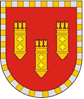 Администрация Алатырского районаЧувашской РеспубликиПОСТАНОВЛЕНИЕ04.07.2022 № 255г. АлатырьУлатӑр район администрацийӗ Чӑваш РеспубликинЙЫШĂНУ04.07.2022 № 255Улатӑр г.Приложение № 3Утверждено постановлением администрации
Алатырского района
от  04 июля 2022 г. № 255КритерииЗначениеОбеспечение продолжения оказания социальных услуг детям в целях обеспечения жизнедеятельности, образования, развития, отдыха и оздоровления детей, оказания им медицинской помощи, профилактики заболеваний у детей, их социальной защиты и социального обслуживания, предоставляемых с использованием объекта социальной инфраструктуры, предлагаемого к реконструкции, модернизации, изменению назначения или ликвидации, а также к передаче его в арендуОбеспечено/не обеспеченоОбеспечение оказания услуг детям в целях обеспечения жизнедеятельности, образования, развития, отдыха и оздоровления детей, оказания им медицинской помощи, профилактики заболеваний у детей, их социальной защиты и социального обслуживания в объеме не менее чем объем таких услуг, предоставляемых с использованием объекта социальной инфраструктуры, предлагаемого к реконструкции, модернизации, изменению назначения или ликвидации, а также к передаче в аренду, до принятия соответствующего решенияОбеспечено/не обеспеченоКритерииЗначениеОбеспечение продолжения оказания социальных услуг детям в целях обеспечения жизнедеятельности, образования, развития, отдыха и оздоровления детей, оказания им медицинской помощи, профилактики заболеваний у детей, их социальной защиты и социального обслуживания, предоставляемых муниципальной организацией, образующей социальную инфраструктуру для детей, предлагаемой к реорганизации или ликвидацииОбеспечено/не обеспеченообеспечение оказания услуг детям в целях обеспечения жизнедеятельности, образования, развития, отдыха и оздоровления детей, оказания им медицинской помощи, профилактики заболеваний у детей, их социальной защиты и социального обслуживания в объеме не менее чем объем таких услуг, предоставляемых муниципальной организацией, образующей социальную инфраструктуру для детей, предлагаемой к реорганизации или ликвидации, до принятия соответствующего решенияОбеспечено/не обеспеченообеспечение продолжения осуществления видов деятельности, реализовывавшихся только муниципальной организацией, образующей социальную инфраструктуру для детей, предлагаемой к реорганизации или ликвидацииОбеспечено/не обеспечено(здание, строение, сооружение, земельный участок, помещение, находящееся в муниципальной собственности и закрепленное за муниципальным учреждением, с указанием адреса)                                                                        (наименование объекта)(наименование муниципального учреждения)(наименование муниципального учреждения с указанием адреса)(наименование муниципального учреждения)